Global Giving Report September 2021Sustainably facing coffee rust threat in Mexico. (29075)Moving from shade coffee plantations to an agroforestry system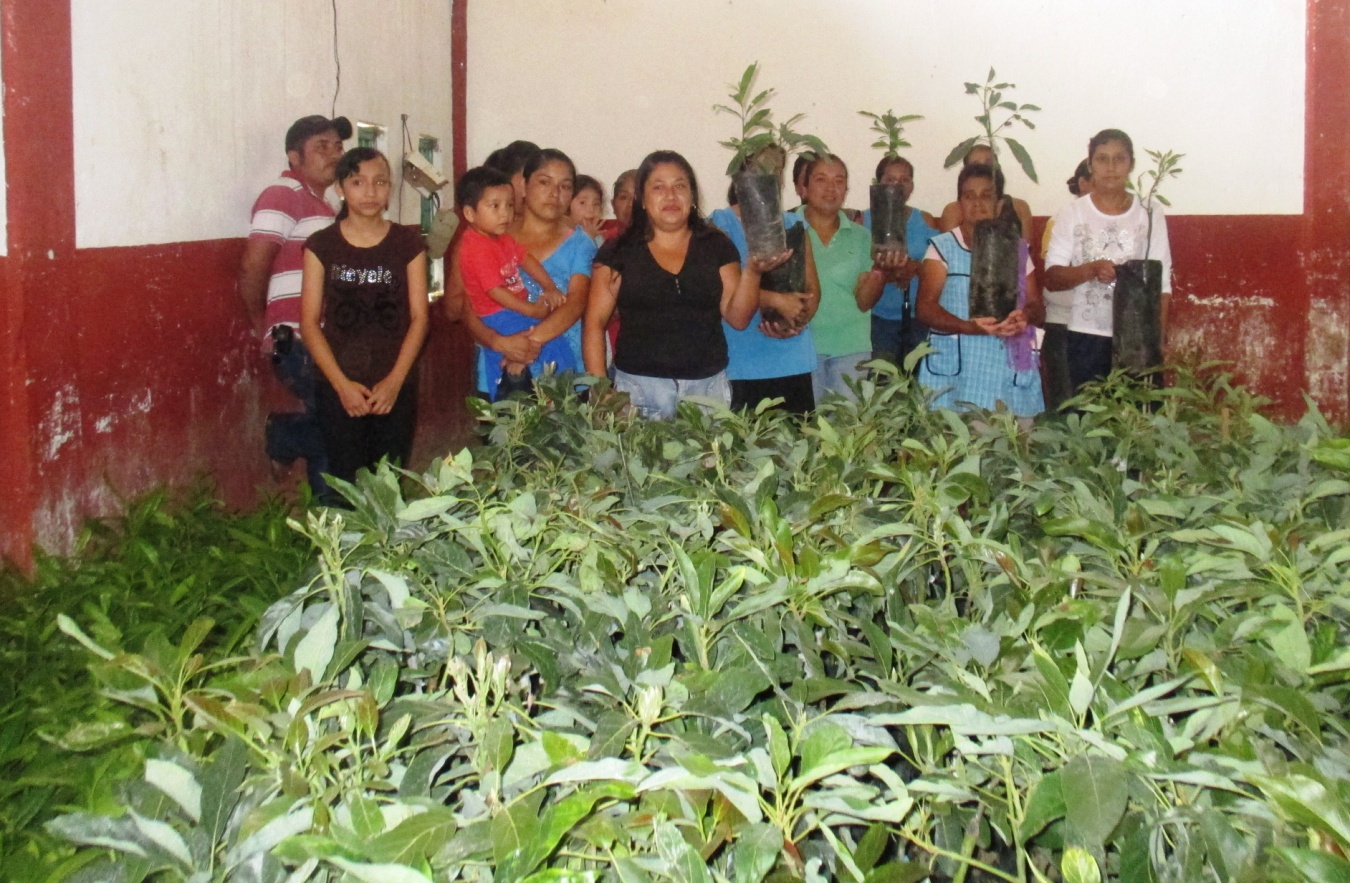 Women receiving fruit and forest trees to diversify their coffee plantation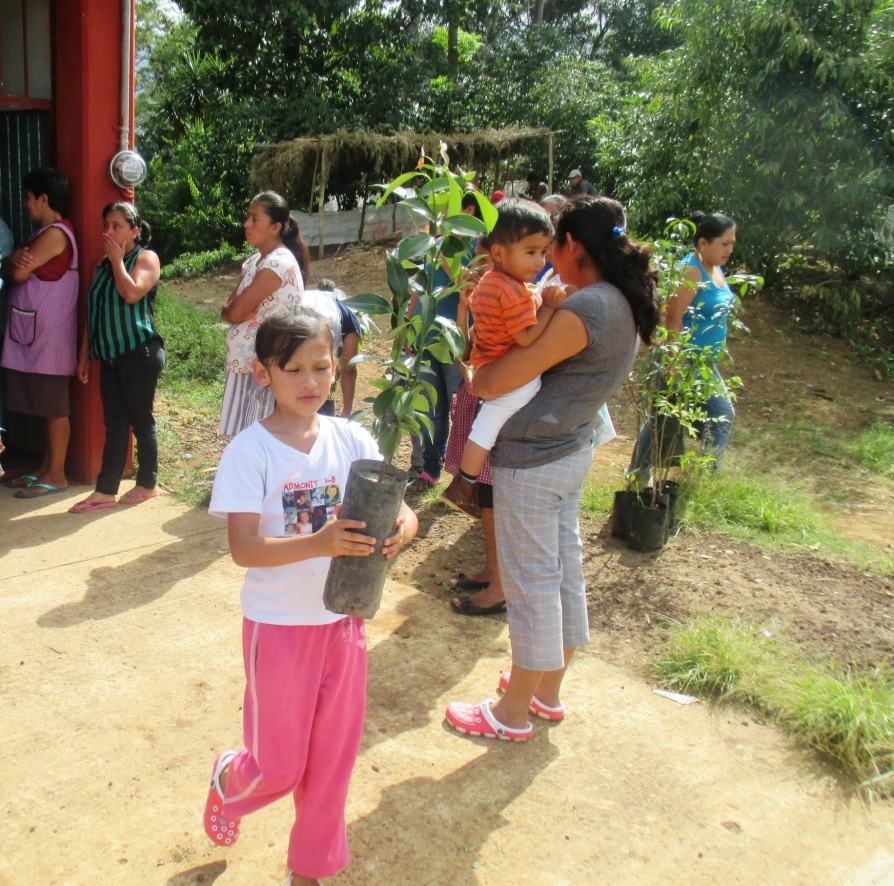 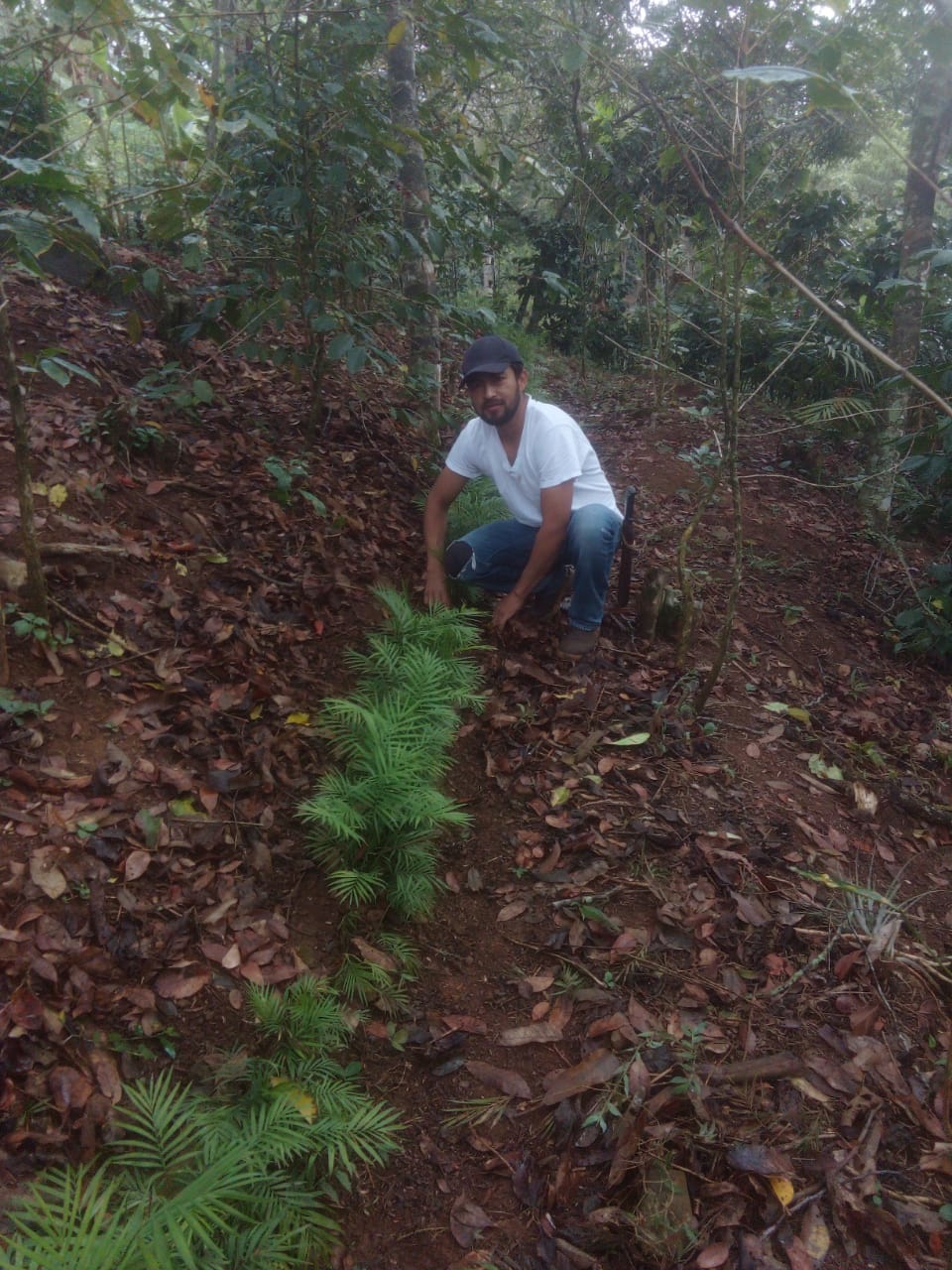 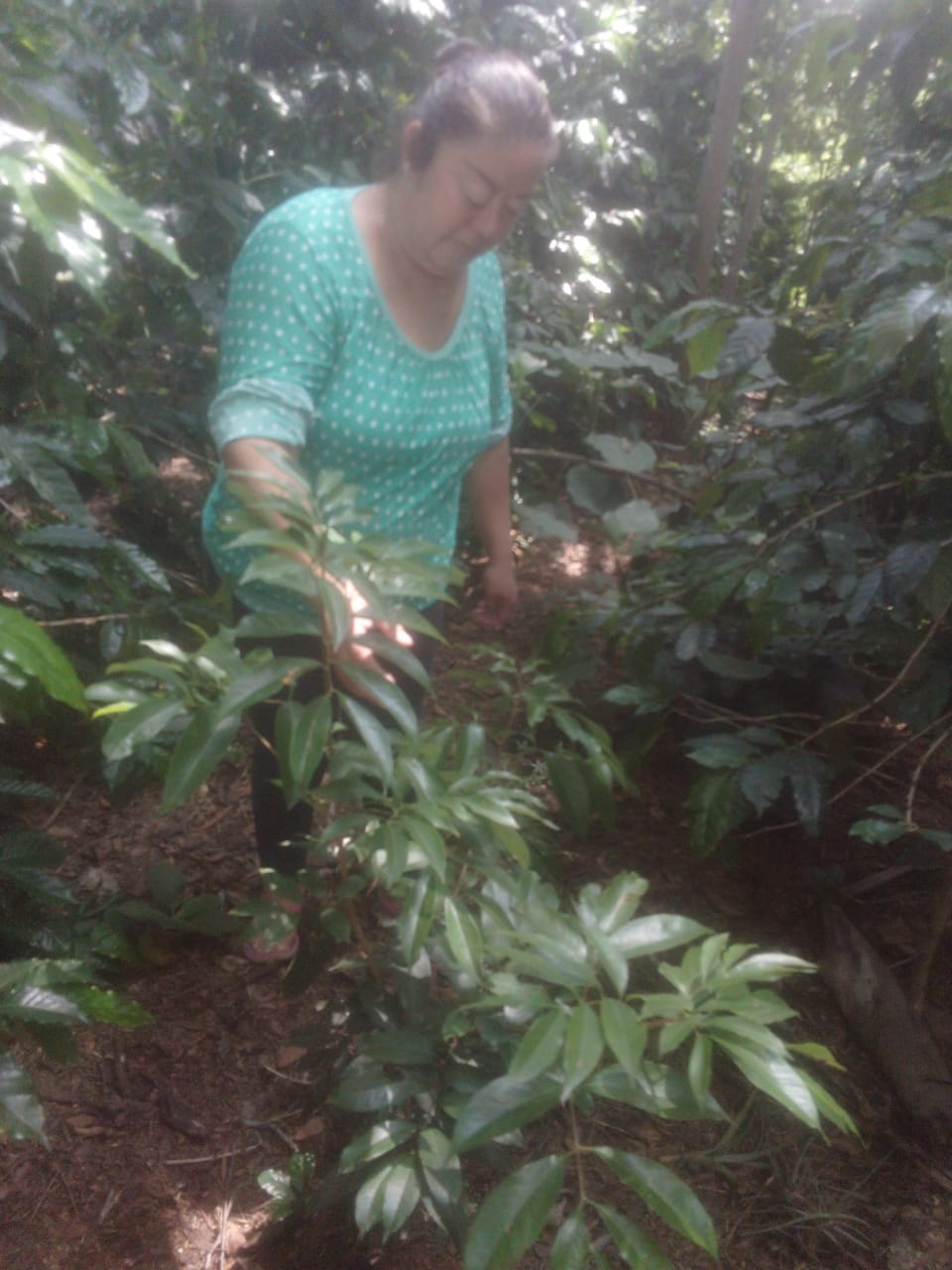 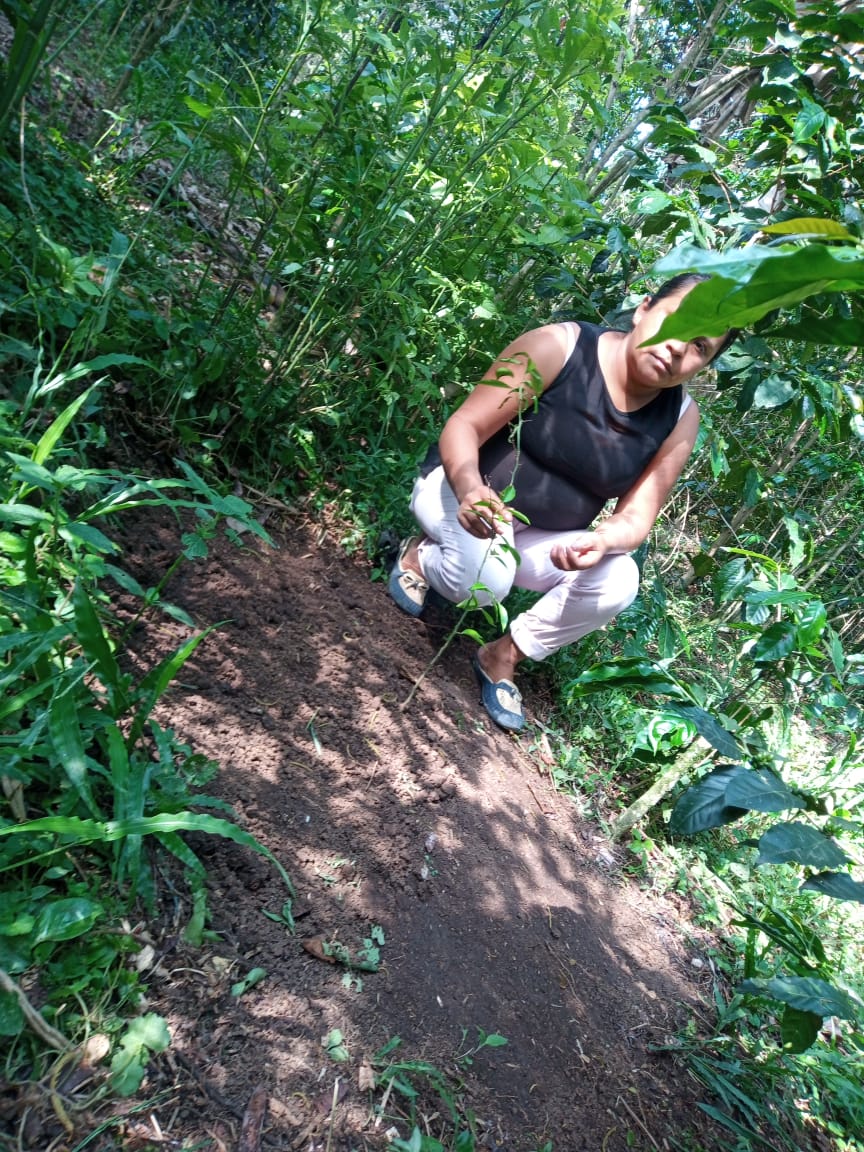 Guadalupe shows us the Cedar that he incorporated into the coffee farm as his family's heritage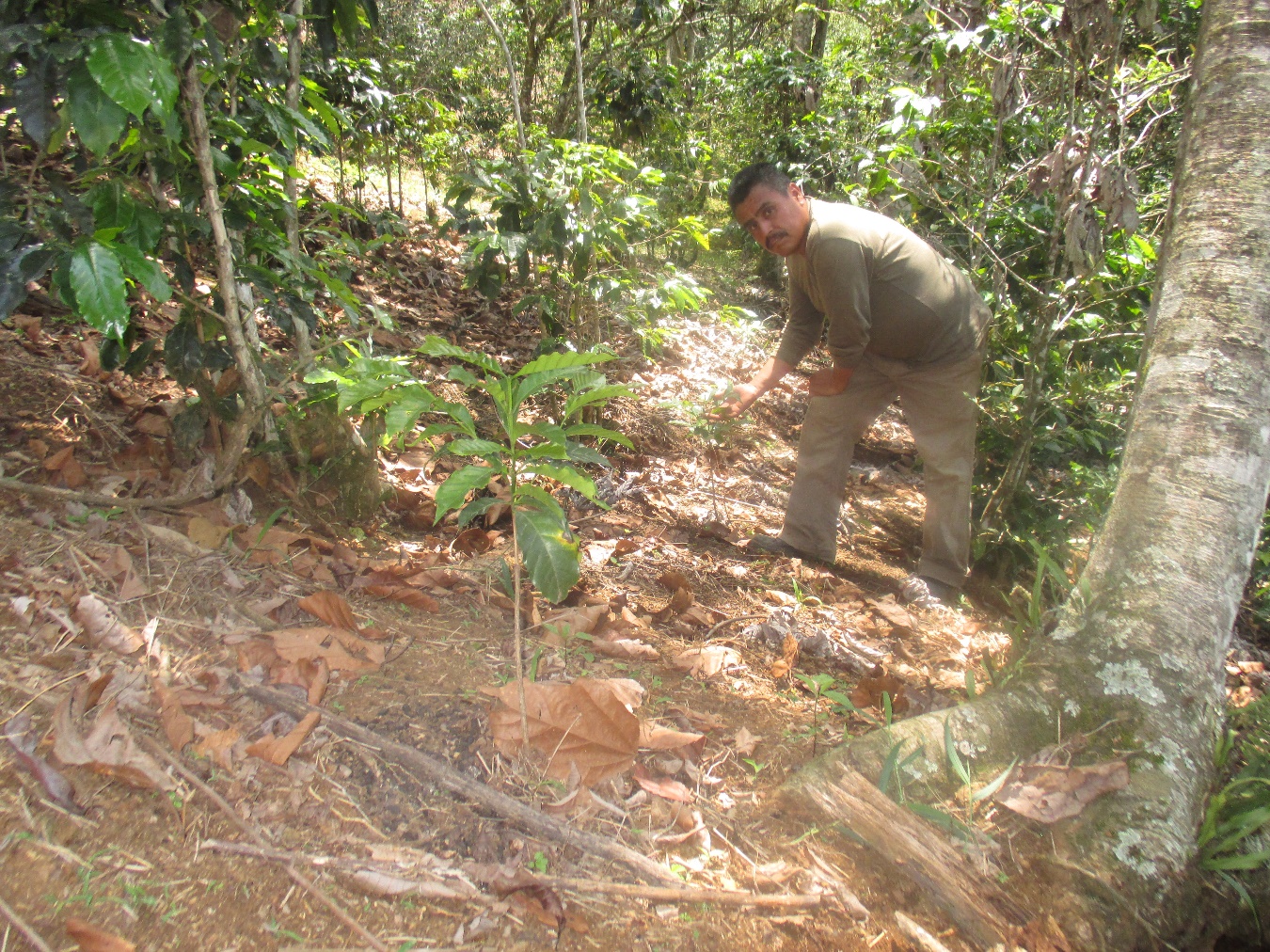 Guadalupe shows us the Cedar that he incorporated into the coffee farm as his family's heritage